1.	Call to Order and Introductions 	The following Board Members and Staff attended the meeting:Kevin Thompson-PresidentJessica Wiley-Vice PresidentDennis Fazio- TreasurerDennis Juillerat - Co-Rep Area 3Brian Treece – Co-Rep Area 3Christopher Etz- Co-Rep Area 4Joanne Michalec- Co-Rep Area 4Matt Stark – Co Rep Area 4Britta Larson -  Co-Rep Area 5Beth Turnbull -  Co Rep Area 5Vida Ditter- Co-Rep Area 6Barry Schade- Co-Rep Area 6Steve Harvey - Area 7Patty Wycoff- Neighborhood CoordinatorJeremy Staffeld–WebmasterJoEllyn Jolstad - Bugle EditorThe following guests attended the Board Meeting:Lisa Goodman - CouncilpersonSophia Ginis - SWLRT Comm. Outreach Coordinator Georgia Cady - Area 3 neighbor2.	Approval of today’s agenda.	Moved, seconded and passed tonight’s agenda.3.	Approval of minutes of last month’s meeting.	Moved, seconded and passed last month’s meeting.4.	City of Minneapolis: Councilmember Lisa Goodman’s ReportLunch with Lisa on February 28. Lisa discussed the conditional use permit needed for a homeless shelter proposed in Harrison.5.	SWLRT Station Naming (Van White)—Sophia Ginis, SWLRT Comm. Outreach CoordinatorBoth Green Line and Blue Line Extensions could have stations called Van White and Penn. Because of this, the Green Line Extension at Penn and 394 has been renamed “Bryn Mawr.”  Van White was a councilperson for the 5th Ward, so keeping the name for that station on the Blue Line seems appropriate. Sophia discussed the criteria for naming stations. Board discussed proposed names for the former Van White station, the importance of way finding, and how the name should be helpful with regard to icons identifying the station. Not supportive of using Harrison as a station name as it is not in the Harrison neighborhood.Moved and seconded that we support in this order:Bassett Creek (named for the area, no “s”)Dunwoody Blvd (named after the street)Resolution passed.6. 	Treasurer’s Report-Dennis Fazio7.	Neighborhood Coordinator Report—Patty Wycoff Was unable to attend the Constant Contact class—it was full.Membership letter has been sent to Cornerstone printing, mailing it out in the next week.8.	Bugle Report: JoEllyn JolstadWe have a board member to contribute to the next issue. Sign up if you haven’t done so. Content is due on the 20th of each month. The Bryn Mawr history pieces that are being pulled from the archives have some inaccuracies in them. JoEllyn is printing them in their archived format to indicate that they are reprints and not edited. Correction for Bugle—Garden Tour is July 16.9.	Webmaster Update:  Jeremy StaffeldJeremy shared new boards for the website. Would like Board input in the next two weeks.Jeremy will have control over changes needed once the website in changed. Proposed that Bryn Mawr be described as a West neighborhood. Timeline for launch – first week of April.10.        	Standing Committee Reports (only as needed)	Communications – covered in Webmaster report	Schools – Jessica Wiley.  Met February 4. Adult community education has less priority at Anwatin than in the past. Will be exploring whether Jefferson Community Ed could hold some classes at Anwatin. A grant has been secured to work on the soccer field at Anwatin. The committee would like Family Fun night at Bryn Mawr become not only a school but a neighborhood event. Will be conducting a survey to identify family needs.Garden Committee – Dennie Juillerat. Met February 9. Focus on reconstruction of the hedge. Looking at garden scape, garden art scape. Laurel Triangle garden second priority. Plans ready for March meeting-pictures and numbers. Want things in place for garden tourNominations – Dennie, Jessica, and Vida are on the committee. Elections for Areas 2, 4, 6, President and Secretary in May. Current board members have been contacted about continuing in their roles. Will have a slate by April, publish in the May Bugle. Community Projects – Jessica Wiley. Soliciting ideas through the Bugle, BMNA email and Next Door through March 11. Bring r3ecommended projects to Board in April.Events- Covered in school report.Membership – Covered in Neighborhood Coordinator report.11.	Strategic Planning Session—Kevin ThompsonPlanning a 3-4 hour Board planning session to review/ edit bylaws, identify future priorities, and succession planning. Looking for dates in March on a Saturday morning.12.	CPP/NPP Update—Nick Cichowicz, Dennis Fazio	The NRP contract is in place; $10,000 deposited last week. Previous NRP Phase II has a glitch. We have been paid for $6000 in expenses that weren’t accounted for, need to go back to document those expenses.Dennis plans to send in a payment request each quarter for CPP. Annual report for CPP needs to be sent in – Patty and Dennis will follow up on this.The city CPP will be looking at the changes in the guidelines for expenditures.13.	ROC Update		ROC hasn’t met this month. Looking at CAC on impound lot. Dennie will be at the committee meeting.Superfund sites-starting to work on the Girard Ave North Site14.	SWLRT Update—Vida Ditter/Barry SchadeLight rail included in Presidents budget. Construction could be started later this year.Taking the issue of maintenance to the Park Board.16.	Discussion Items, New Business, Updates and AnnouncementsLeef Brothers-still assessing the site and contaminationUtepils (formerly Bryn Mawr Brewing) - possibly opening in MarchNo word on Fruen’s Mill17.	Adjourn by 8:35 p.m.		NEXT BOARD MEETING: 	Wednesday, March 9, 2016       7:00 p.m., Bryn Mawr Elementary CafeteriaUPCOMING EVENTS:  	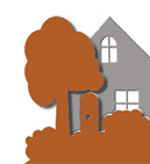 BRYN MAWR NEIGHBORHOOD ASSOCIATION Board Meeting MinutesWednesday, February 10, 2016 7:00– 8:45 PMBryn Mawr Elementary School (Cafeteria)